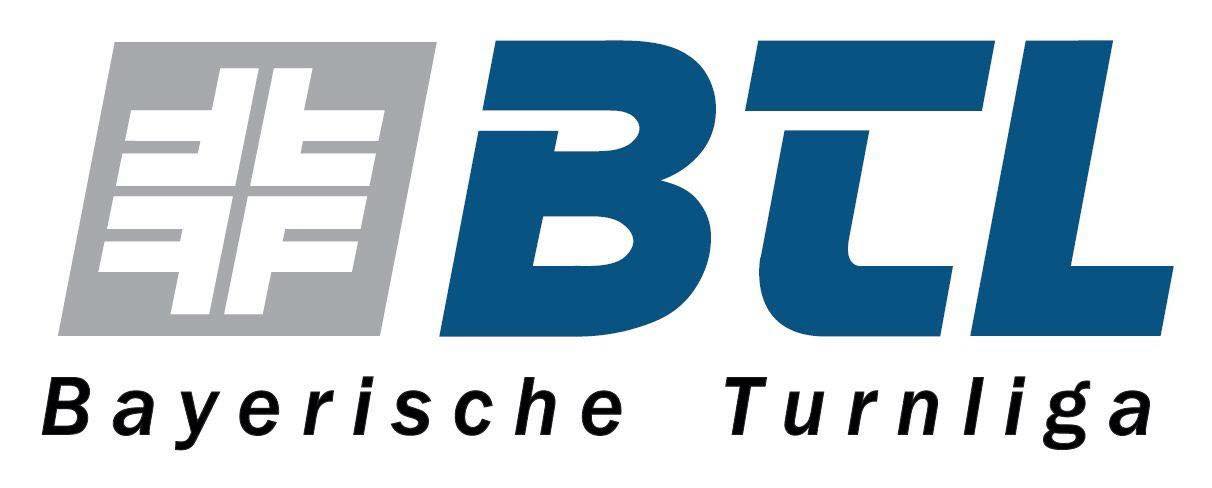 STARTKARTEName:			___________________________________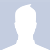 Vorname:			___________________________________Geb.- Datum:		___________________________________Nationalität:		___________________________________Hinweis:Mit Ablauf der Vertragsdauer verlieren Startkarten Ihre Gültigkeit und der Sportler die Startberechtigung zur Teilnahme an Ligawettkämpfen der BTL.Der Sportler bestätigt mit seiner Unterschrift, dass keine weiteren gültigen Startkarten existieren.Mit seiner Unterschrift bestätigt der Sportler die Anerkennung des Anti-Doping-Regelwerks der NADA. Möchte der Sportler vor Ablauf der Vertragsdauer eine gültige Startkarte für einen anderen Verein erhalten, müssen BEIDE UNTERZEICHNER die Auflösung der bisherigen Startkarte bestätigen.STARTRECHT – VEREINSTARTRECHT – ZEITRAUMvon – bis (Jahreszahl)Datum / Unterschrift Sportlergesetzlicher Vertreter bei JugendlichenDatum / StempelUnterschrift VereinBestätigung Auflösung StartkarteDatum der Auflösung: ____________Datum / Unterschrift Sportlergesetzlicher Vertreter bei JugendlichenDatum / StempelUnterschrift Verein